VSTUPNÍ DOTAZNÍKProstředí kolem nás 1Nyní Tě poprosíme o vyplnění krátkého dotazníku. Nejde o test, za který bys měl/a dostat známku, tak se neboj odpovídat podle pravdy, o nic nejde. Cílem dotazníku je zjistit, co o tématu programu už víš 
a jaké jsou tvoje názory. Na konci programu dostaneš podobný dotazník a budeš si tak moci porovnat, jestli ses dozvěděl/a něco nového.Přemýšlel/a jsi někdy nad tím, co by se ve vaší obci dalo vylepšit?ano, třeba ___________________________________________neVíš, na koho by ses mohl/a obrátit, kdybys tato vylepšení chtěl/a realizovat?anoneDokázal/a bys na internetu najít mapu vaší obce?anoneDokázal/a bys vytvořit prezentaci a představit ji svým spolužákům?anone5) Dokázal/a bys do angličtiny přeložit následující slova či fráze?chodník 	         ano     neza domem                  ano     nepodchod	         ano     nena rohu ulice              ano     neJsi součástí obce, ve které žiješ. Určitě si všímáš svého okolí, slyšíš a vidíš, co se kolem tebe děje, co se říká. Někdy si možná říkáš, že nic není možné změnit, s ničím nelze nic udělat. Nebo naopak. Máš nápady, co by se mohlo změnit a jak, ale nevíš, jak na to. Každý z nás by měl mít zájem o veřejné dění. Právě toto, čemuž se říká aktivní občanství, je důležitým prvkem demokracie. Jelikož žijeme v demokratické zemi, máme právo ovlivňovat veřejné dění a zasahovat do něj. Stejně tak i ty máš možnost zapojit se do dění aktivně, když jsi s něčím nespokojen. Můžeš tak změnit vztahy v místě, kde žiješ. I drobné činy mají velký vliv, mohou změnit tvé okolí, zvláště když je dělá více lidí.Každá obec má právo na samosprávu. Občané, které v ní žijí, rozhodují prostřednictvím zvolených orgánů o věcech, které se dotýkají jejich obce a jich osobně, jelikož jsou jejími obyvateli. Obec je spravována zastupitelstvem, které je voleno na čtyři roky. Jednání zastupitelstva se může účastnit každý občan obce starší 18 let. Co se zde řeší? Zásadní rozhodnutí zastupitelstva, která mají podstatný vliv na jejich životní podmínky a na rozvoj obce. Na jednání je také patrné jak, který člen hájí zájmy občanů a obce. Zastupitelstvo volí další orgány obce, rozhoduje o území své obce, o majetku obce a projednává a schvaluje rozpočet obce. Mimo jiné zastupitelstvo volí starostu a místostarostu ze svých řad, tajemníka jmenuje starosta. Všichni jmenovaní, včetně zaměstnanců zařazených do obecního úřadu tvoří obecní úřad (ve městech městský úřad, ve statutárních městech magistrát). A tím se dostáváme k tomu, koho můžete na obecním úřadu oslovit. Starosta zastupuje obec navenek, nemůže však rozhodovat samostatně. O záležitostech obce rozhoduje zastupitelstvo nebo rada. Starosta se stará o plnění rozhodnutí zastupitelstva. V době své nepřítomnosti je zastupován místostarostou. Tajemník je nejvyšším úředníkem obecního úřadu, ten je jmenován starostou. Obecní úřady poskytují služby svým občanům, a proto je možné řešit své požadavky na jednotlivých odborech obce, které vedou zaměstnanci obecního úřadu. Nachází se zde např. odbor technických služeb, výstavby a územního rozvoje, odbor živnostenský, odbor životního prostředí, odbor správy majetku, odbor dopravy, odbor ekonomický, odbor občansko-správní, odbor školství, odbor sociální. Míra zastoupení těchto odborů souvisí s velikostí obce a tím množství oddělení obecního úřadu.  Jednotlivé odbory mohou mít i odlišné názvy, obsahovat další úseky činností. Přiřaďte, na který odbor byste šli. Dopište písmena k jednotlivým oborům. Řešit, zda můžete odstranit hnízda ptáků z vašeho domu/ve vašem domě  Chceš přidělit číslo domu  Ohlásit, že budeš podnikat Budeš chtít vědět, komu patří byt, který je neobydlený  Chceš-li, aby bylo více parkovacích míst v obci Když si budeš chtít stěžovat na souseda a rušení nočního klidu Chceš-li vědět, zda je třeba platit daň ze psa, a v jaké výši  V případě potřeby ubytovat osobu v nepříznivé bytové situaci  Pokud bys chtěl vědět, jaké školy jsou v působnosti obce zřizovány  V situaci – neuklizených ulic od sněhu, nepořádku  My town/village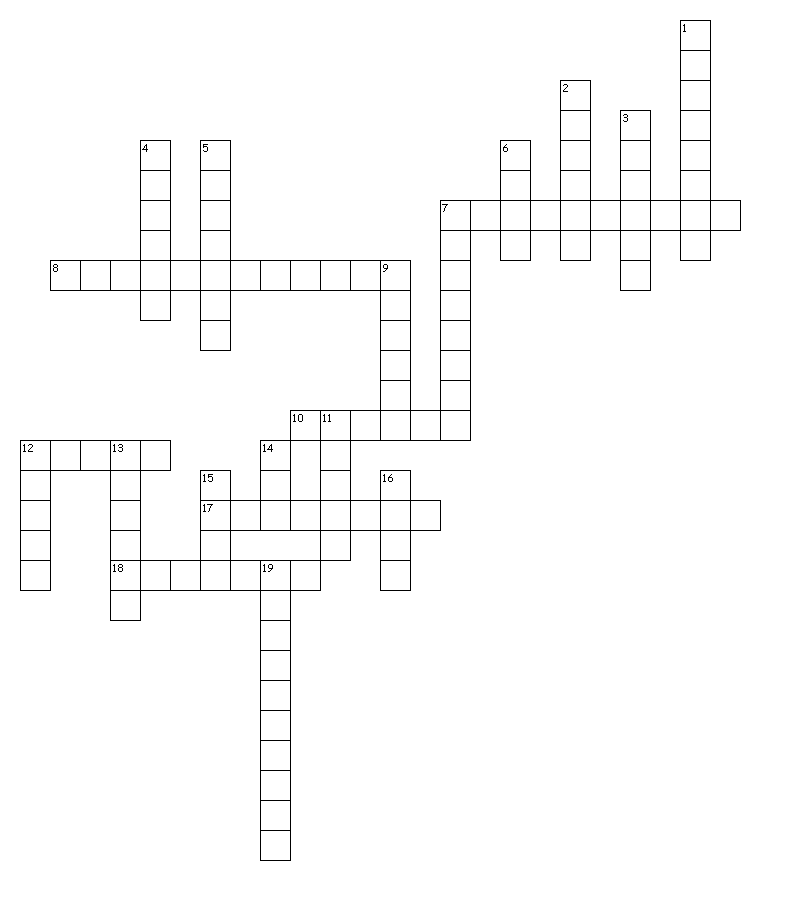 My town/villageMoje představy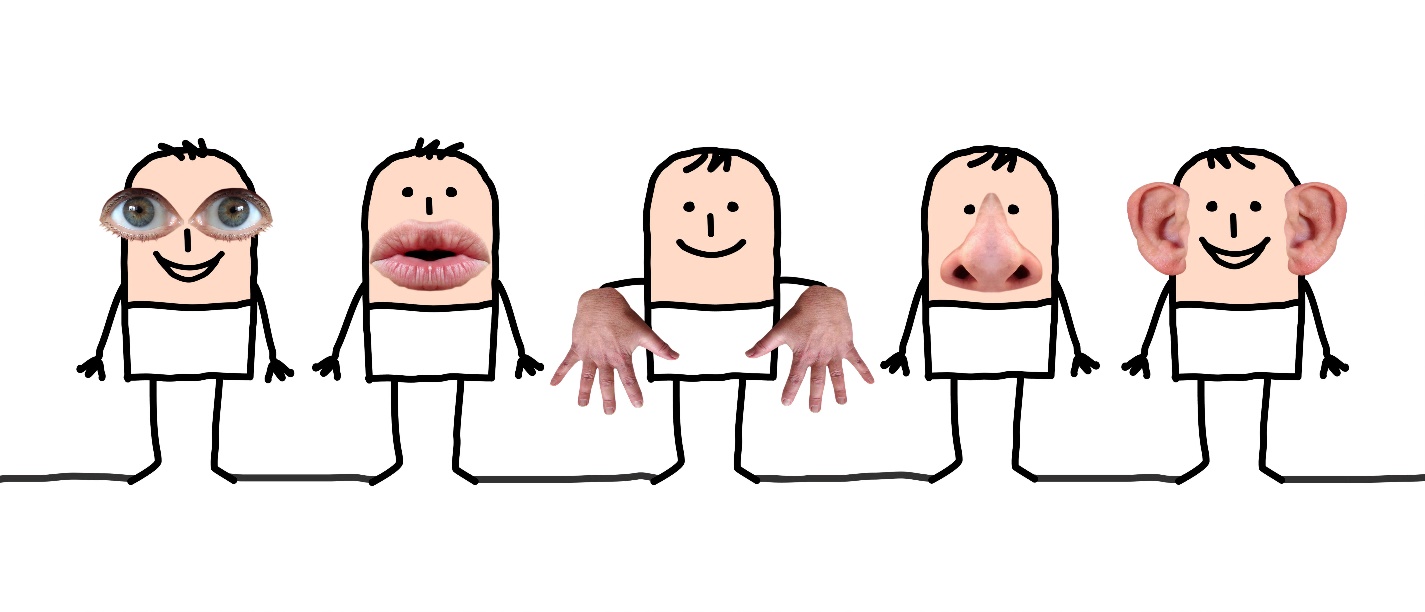 		Kam jítOdhaleno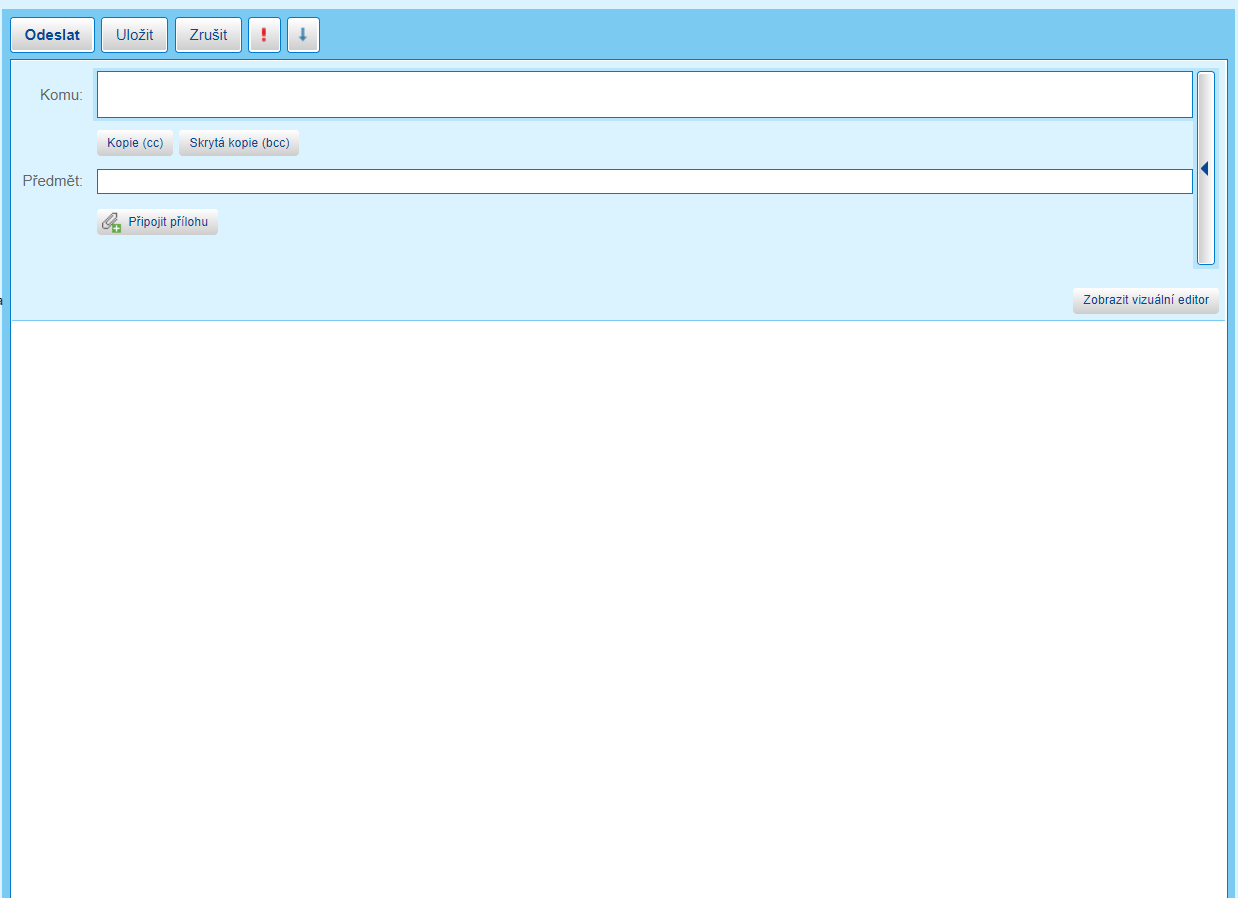 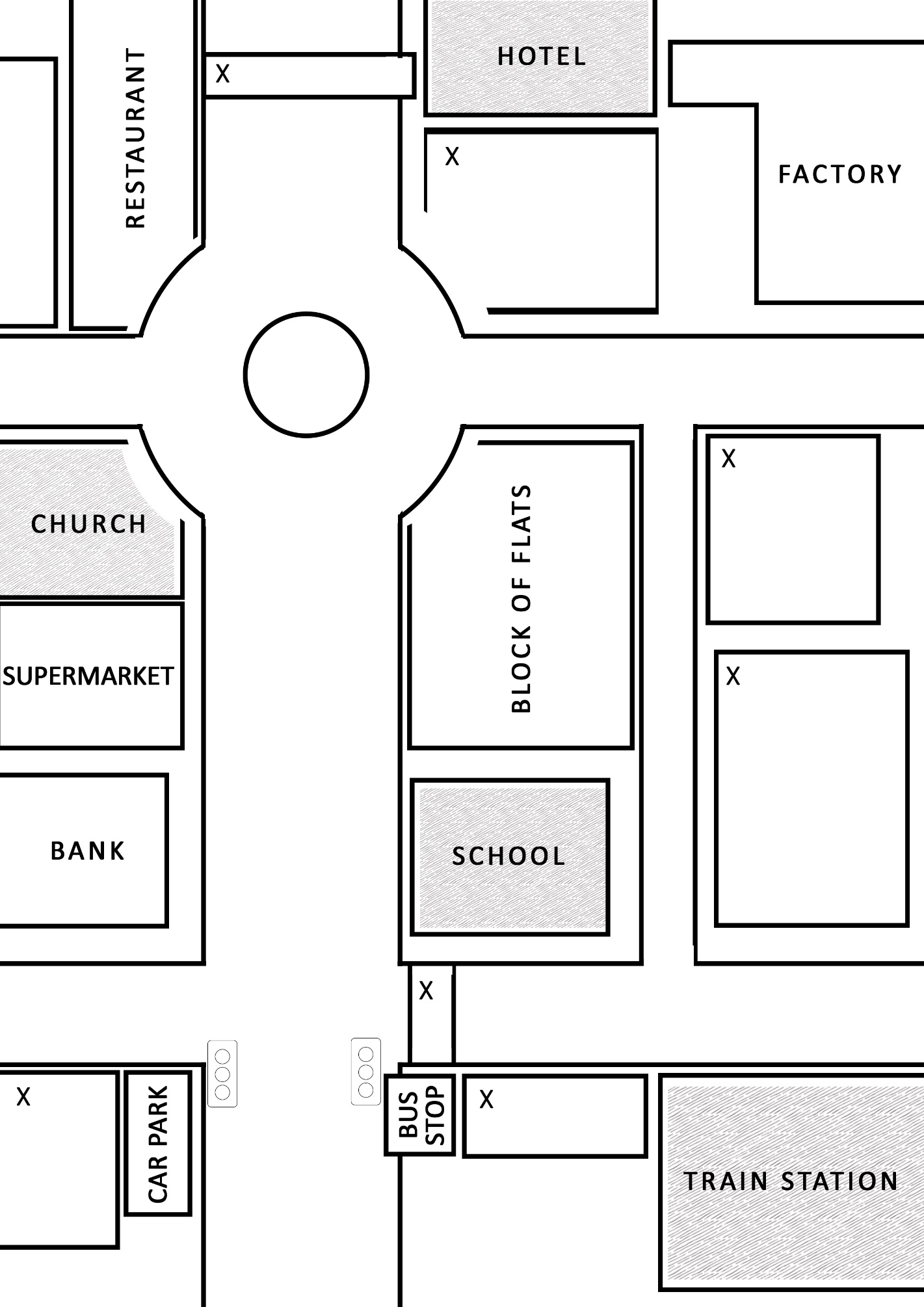 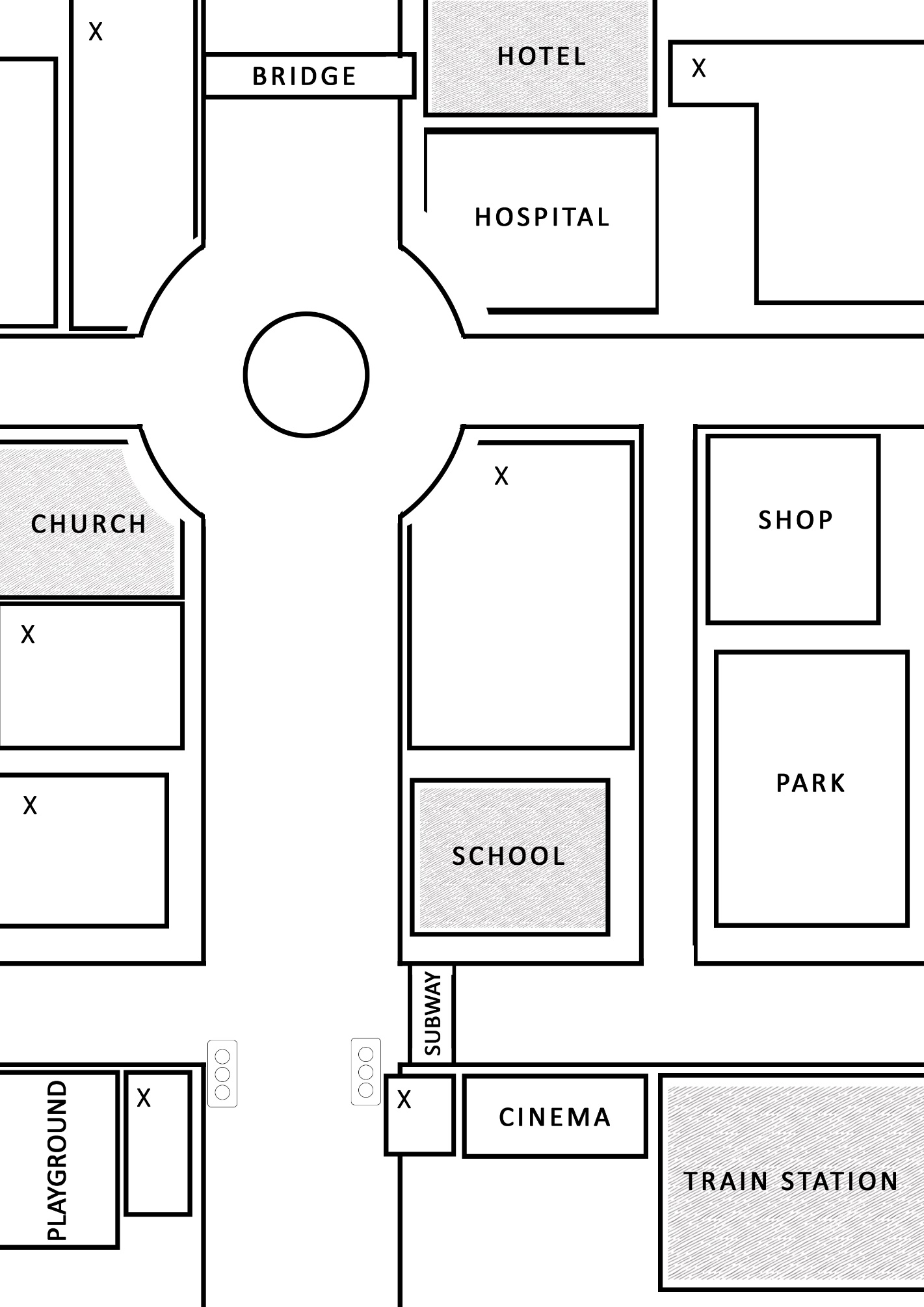 Zásady tvorby správné prezentaceZpětná vazba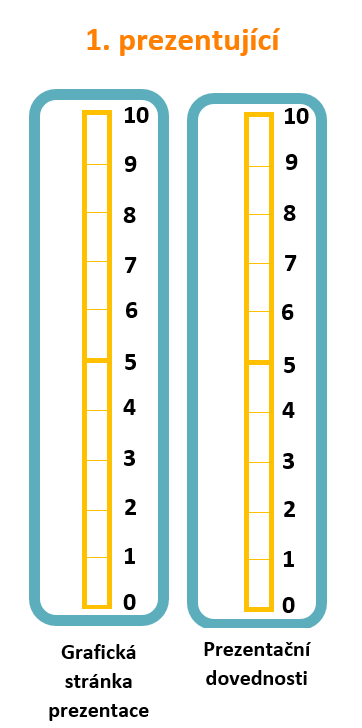 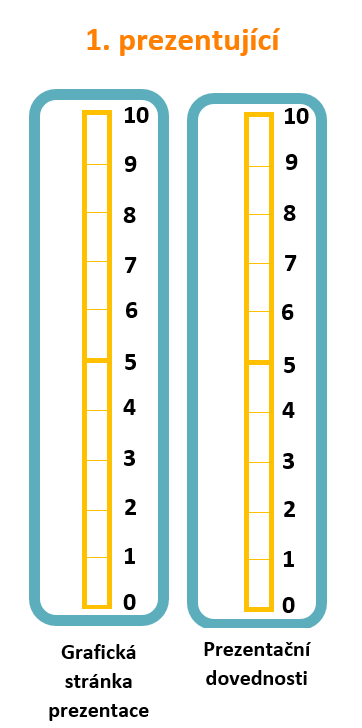 VÝSTUPNÍ DOTAZNÍKProstředí kolem nás 1Nyní Tě poprosíme o vyplnění závěrečného dotazníku. Dotazník je téměř shodný s tím, který jsi vyplňoval/a na začátku programu. Porovnáním dotazníků můžeš zjistit, jestli se tvůj pohled na téma nějak změnil, jestli tě program pobavil a dozvěděl/a ses něco nového. Opět se nemusíš bát, že by tvoje odpovědi někdo známkoval, nevadí, že třeba něco nebudeš vědět. 1) Podařilo se vám během programu najít alespoň tři problémy ve vaší obci?anone2) Dokázali jste v obci najít instituci, která by vám s vaším nalezeným problémem mohla pomoci?anone3) Podařilo se vám najít na internetových mapách vaši obec?anone4) Dokázali jste ve skupině vytvořit prezentaci a představit ji svým spolužákům?anone5) Dokázal/a bys do angličtiny přeložit následující slova či fráze?chodník 	         ano     neza domem            ano     nepodchod	         ano     nena rohu ulice       ano     ne Příloha4.1 Vstupní dotazníkTematický blok2.1 Tematický blok č. 1 (My a prostředí kolem nás)Téma2.1.1 Téma č. 1 (Prostředí kolem nás)Příloha4.2 ObecTematický blok2.1 Tematický blok č. 1 (My a prostředí kolem nás)Téma2.1.1 Téma č. 1 (Prostředí kolem nás)Příloha4.3 Odbory – pracovní listTematický blok2.1 Tematický blok č. 1 (My a prostředí kolem nás)Téma2.1.1 Téma č. 1 (Prostředí kolem nás)Příloha4.4 KřížovkaTematický blok2.1 Tematický blok č. 1 (My a prostředí kolem nás)Téma2.1.1 Téma č. 1 (Prostředí kolem nás)Příloha4.5 OsmisměrkaTematický blok2.1 Tematický blok č. 1 (My a prostředí kolem nás)Téma2.1.1 Téma č. 1 (Prostředí kolem nás)EQBTEFBSPOTSSUBPSZOPNTAJTHLTYQSQUPARKFNOPEAUWMGLOEZDASOXTLYPYKBEHMRPAPCOFBTERTSYUISOFHHFURPNOPATHHQCUVOIONOITATSNIARTKLPKOSLCVVBRKCQCDRFEVTSAESROHYOIIRRRSRDFMNIAWLNANVSQUAREEWDDBGYLOOHCSKSBNGGZQGPLAYGROUNDTCECLQUSVXCSYWUJLWROAIRPORTBLOCK OF FLATSBRIDGEPLAYGROUNDRESTAURANTBUILDINGBUS STOPCHURCHROADSCHOOLFACTORYHOSPITALHOTELSQUARESTREETHOUSEPARKPAVEMENTSUBWAYTRAIN STATIONSHOPPříloha4.6 Mapa z internetuTematický blok2.1 Tematický blok č. 1 (My a prostředí kolem nás)Téma2.1.2 Téma č. 2 (Druhy map a práce s mapou)Příloha4.7 Kreslená mapaTematický blok2.1 Tematický blok č. 1 (My a prostředí kolem nás)Téma2.1.2 Téma č. 2 (Druhy map a práce s mapou)Příloha4.8 Moje představyTematický blok2.1 Tematický blok č. 1 (My a prostředí kolem nás)Téma2.1.4 Téma č. 4 (Co nás trápí v naší obci)Příloha4.9 Kam jítTematický blok2.1 Tematický blok č. 1 (My a prostředí kolem nás)Téma2.1.4 Téma č. 4 (Co nás trápí v naší obci)Vysazení nových rostlin a stromůBudování nového obchodního domuNedostatek odpadkových košůChov zvířat – týráníZničená skříňka v žákovské šatněOchrana stromůDopravní značky – nové osazeníTřídění odpadu ve školeDým z komínůStav silniceStav památekKvalita ovzdušíBezpečnost obceČerná skládkaVolnočasové aktivity pro dětiKriminalita v obciNevhodné chování ve školePříloha4.10 OdhalenoTematický blok2.1 Tematický blok č. 1 (My a prostředí kolem nás)Téma2.1.4 Téma č. 4 (Co nás trápí v naší obci)TémaNaše reakcePříloha4.11 Diskusní kartičkyTematický blok2.1 Tematický blok č. 1 (My a prostředí kolem nás)Téma2.1.4 Téma č. 4 (Co nás trápí v naší obci)UliceJsou ulice čisté nebo špinavé?Jsou ulice temné? NádražíJe vaše nádraží pěkné?Je to bezpečné místo?ParkyJsou parky uklizené? Jak můžete trávit čas v parku? Chodníky a silniceJsou silnice a chodníky všude bezpečné?Co přechody pro chodce – je jich dostatek?Významné stavbyJak vypadá radnice ve vaší obci?DopravaJe zde dostatek míst k parkování?Můžete se bezpečně pohybovat na kole?ZastávkyJsou zastávky autobusu v blízkosti místa, ze kterého odjíždíš?ČistotaJe ve vaší obci dostatek odpadkových košů?Je snadné udržovat čistotu ve vaší obci?NápisyJe ve vaší obci snadná orientace díky cedulím, směrovkám?OsvětleníJsou u vás v obci nějaká místa, která nejsou dost osvětlená?ZeleňMělo by být u vás více stromů, květin?Chtěl/a bys více stromů, květin?HřištěJsou hřiště pro všechny věkové kategorie?Máte mnoho hřišť?Co byste rádi našli na vašich hřištích?ObchodyMáte nějaké obchody v místě vašeho bydliště? Jaký obchod postrádáte vy nebo vaši rodiče?Volný čas – dospělíJak mohou tvoji rodiče aktivně trávit volný čas?„Nábytek v ulicích“Jak bys popsal/a lavičky, na kterých se může sedět venku?Využíváte je?Tříděný odpadTřídíš odpad? 
Máte popelnice s tříděným odpadem často přeplněné?Volný čas Jak mohou děti a dospívající trávit volný čas ve vaší obci?Je zde nabídka aktivit od různých organizací?Výzdoba obcePoznáš, že jsou různá roční období, svátky (Vánoce, Velikonoce) podle výzdoby v obci?Příloha4.12 Náš e-mailTematický blok2.2 Tematický blok č. 2 (Inovace a řešení)Téma2.2.2 Téma č. 2 (Návrhy inovací a řešení)Příloha4.13 Sunshine OutlineTematický blok2.2 Tematický blok č. 2 (Inovace a řešení)Téma2.2.2 Téma č. 2 (Návrhy inovací a řešení)Příloha4.14 PexesoTematický blok2.2 Tematický blok č. 2 (Inovace a řešení)Téma2.2.3 Téma č. 3 (Popis města)IN FRONT OFPŘEDOPPOSITENAPROTINEXT TOVEDLENEARBLÍZKOATUON THE CORNERNA ROHUBETWEENMEZIBEHINDZAIN THE MIDDLE OFUPROSTŘEDUNDERPODINVON THE LEFTNALEVOON THE RIGHTNAPRAVOIN THE CORNERV ROHUPříloha4.15 Mapa města ATematický blok2.2 Tematický blok č. 2 (Inovace a řešení)Téma2.2.3 Téma č. 3 (Popis města)Příloha4.17 Mapa města BTematický blok2.2 Tematický blok č. 2 (Inovace a řešení)Téma2.2.3 Téma č. 3 (Popis města)Příloha4.17 Zásady tvorby prezentaceTematický blok2.2 Tematický blok č. 2 (Inovace a řešení)Téma2.2.4 Téma č. 4 (Příprava prezentace)Příloha4.18 Jak prezentovatTematický blok2.2 Tematický blok č. 2 (Inovace a řešení)Téma2.2.4 Téma č. 4 (Příprava prezentace)Příloha4.19 Zpětná vazbaTematický blok2.3 Tematický blok č. 3 (Prezentace)Téma2.3.1 Téma č. 4 (Prezentujeme svá řešení)Příloha4.20 Výstupní dotazníkTematický blok2.3 Tematický blok č. 3 (Prezentace)Téma2.3.2 Téma č. 2 (Už víme)